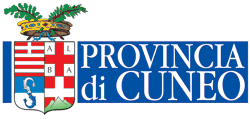 SETTORE PRESIDIO DEL TERRITORIOUFFICIO CACCIA PESCA PARCHI FORESTEISTANZA DI AUTORIZZAZIONE IMPIEGO GABBIE DI CATTURASENZA ABBATTIMENTO DIRETTO DEL CINGHIALEA SOGGETTO CON ALMENO 3 ANNI DI GESTIONE DELLE GABBIEIl/la sottoscritto/a _________________________________________________________________ nato/a a ______________________________________________________ il _________________residente in   _____________________________________________________________________nel Comune di __________________________________________________C.A.P. ___________telefono_________________________________________________________________________e-mail __________________________________________________________________________NB: l’indirizzo di e-mail fornito sarà utilizzato per eventuali, successive comunicazioni; si prega di scrivere in stampatelloRICHIEDEdi essere autorizzato all’impiego delle gabbie di cattura, in quanto - in qualità di proprietario o conduttore di fondi - ha gestito, in modo corretto, per almeno 3 anni (anche non continuativi) gabbie di cattura per i cinghiali (senza abbattimento diretto del cinghiale);DICHIARA(ai sensi dell’art. 47 del DPR n. 445 del 2000 e s.m.i.)di essere proprietario/conduttore di fondi, nel/nei comune/i di (indicare gli estremi almeno una particella di terreno per comune):__________________________________________________________________________                     __________________________________________________________________________di avere correttamente gestito - negli anni ________________________________ gabbie di cattura per i cinghiali, senza abbattimento diretto dei capi catturati, in forza delle autorizzazioni di seguito riportate:_________________________________________________________________________________________________________________________di non aver commesso infrazioni alle prescrizioni a suo tempo previste nelle autorizzazioni per la gestione delle gabbie dei cinghiali di cui al punto 2);consapevole delle sanzioni penali richiamate dall’art.76 del D.P.R. 28.12.2000 n.445, in caso di dichiarazioni mendaci e di formazione o uso di atti falsi.ALLEGACopia di un documento di identità in corso di validità (ad es. carta di identità, patente di guida, passaporto, …);Una ulteriore marca da bollo da 16 euro oppure la ricevuta di assolvimento del bollo virtuale da apporre all’autorizzazione annuale;Solo per la prima volta, una marca da bollo da 16 euro, oppure la ricevuta di assolvimento del bollo virtuale, da apporre sull’abilitazione all’impiego delle gabbie di cattura senza abbattimento diretto del cinghiale rilasciata d’ufficio;DELEGA (opzionale)Il/la signor/a _________________________________________________________________ ___, di cui si allega copia di un documento di identità in corso di validità (ad es. carta di identità, patente di guida, passaporto, …) alla presentazione dell’istanza;" I dati conferiti saranno trattati nel rispetto dei principi di cui al regolamento UE n. 2016/679 e alla normativa nazionale vigente in materia".Luogo e data…………………………………………….Il / La Dichiarante…………………………………………….